Työnantajan ja työntekijän välinen sopimus	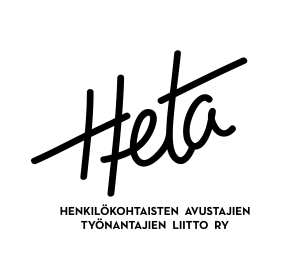 pitkien työvuorojen tekemisestäHeta-liiton työehtosopimus mahdollistaa sen, että työnantaja ja työntekijä sopivat vuorokautisen työajan pidentämisestä enintään 48 tuntiin. Edellytysten täyttyessä työntekijälle maksetaan 1.9.2024 alkaen työehtosopimuksen mukainen pitkän työvuoron korvaus (ks. seuraava sivu). Ylityökorvauksia taas ei makseta tällä sopimuksella sovitusta vuorokautisen työajan pidentämisestä. Sopimus pitkistä työvuoroista on lähtökohtaisesti tehtävä kirjallisesti, ja siihen voi käyttää tätä lomaketta. Matkan ajan työajoista sopimiseen käytetään eri lomaketta. Jaksotyössä voidaan sopia enintään 15 tunnin työvuoroista ilman pitkän työvuoron sopimusta.
OSAPUOLTEN TIEDOT:
Jokaisesta tämän lomakkeen kohdasta valitaan vain yksi vaihtoehto!TYÖAIKAMUOTO:
 Yleistyöaika (HetaTES 6.1) Jaksotyöaika (HetaTES 6.2)TÄLLÄ SOPIMUKSELLA SOVITAAN TYÖVUOROJEN PITUUDESTA SEURAAVAA:
 Käytössä ei ole tasoittumisjaksoja tai jaksotyöaikaa: työhön voi sisältyä enintään ____ tunnin työvuoroja (säännöllinen työaika rajaa työvuoron pituuden enintään 40 tuntiin)☐ Käytössä on tasoittumisjaksot tai jaksotyöaika: työhön voi sisältyä enintään ____ tunnin työvuoroja (työehtosopimus rajaa työvuoron pituuden enintään 48 tuntiin)PITKISTÄ TYÖVUOROISTA SOVITAAN:
 Työnantajan aloitteesta Työntekijän aloitteestaSOPIMUS ON VOIMASSA:
 Toistaiseksi (sopimuksen irtisanomisaika on yksi kuukausi) Määräajan aikavälillä ______________________PITKISTÄ TYÖVUOROISTA MAKSETTAVA KORVAUS (HetaTES 11.5.):
 Pitkistä työvuoroista maksetaan pitkän työvuoron korvaus Pitkistä työvuoroista ei makseta pitkän työvuoron korvausta, koska pitkät työvuorot tehdään työntekijän aloitteestaLISÄTIETOJA:
Tarkemmat pitkien työvuorojen käyttämistä koskevat edellytykset ja ehdot löytyvä henkilökohtaisia avustajia koskevasta työehtosopimuksesta. Tarkista aina voimassa olevasta työehtosopimuksesta voimassa olevat määräykset koskien vuorokautisen työajan pidentämistä sekä pitkistä työvuoroista maksettavaa korvausta. Lisätietoja pitkistä työvuoroista, niiden korvaamisesta saa myös Heta-liiton neuvontapalveluista. ALLEKIRJOITUKSET:Pitkän työvuoron korvaus (alkaen 1.9.2024)Jos työntekijän kanssa on tehty 6.1.2.1-, 6.1.2.2- tai 6.2.2.2-kohdan mukainen sopimus säännöllisestä työajasta poikkeamisesta, työntekijälle maksetaan seuraavien kohtien mukainen korvaus pitkästä työvuorosta:

työvuoron pituuden ylittäessä 12,0 tuntia 40 euroa (ei koske jaksotyöaikaa), tai työvuoron pituuden ylittäessä 16,0 tuntia 70 euroa, taityövuoron pituuden ylittäessä 24,0 tuntia 100 euroa, taityövuoron pituuden ylittäessä 36,0 tuntia 150 euroa.Korvaukset maksetaan, mikäli sopimus säännöllisestä työajasta poikkeamisesta on tehty työnantajan aloitteesta. Korvausta ei makseta, mikäli sopimus säännöllisestä työajasta poikkeamisesta on tehty työntekijän aloitteesta. Jos yksittäinen pitkä työvuoro tehdään työntekijän aloitteesta, ei korvausta makseta, vaikka sopimus olisi tehty työnantajan aloitteesta.Jos työntekijän kanssa on tehty 6.1.2.3- tai 6.2.2.3-kohdan mukainen sopimus vuorokautisesta työajasta ja lepoajoista poikkeamisesta matkojen aikana, korvausta ei makseta.Pitkän työvuoron korvausta maksetaan työvuoroilta, jotka alkavat 1.9.2024 tai sen jälkeen. Korvauskäytäntö on syytä varmistaa hyvinvointialueelta etukäteen ennen tämän sopimuksen tekemistä. Työnantajan nimi:Työntekijän nimi:Työnantajan allekirjoitus ja nimi: Päiväys:Työntekijän allekirjoitus ja nimi:Päiväys: